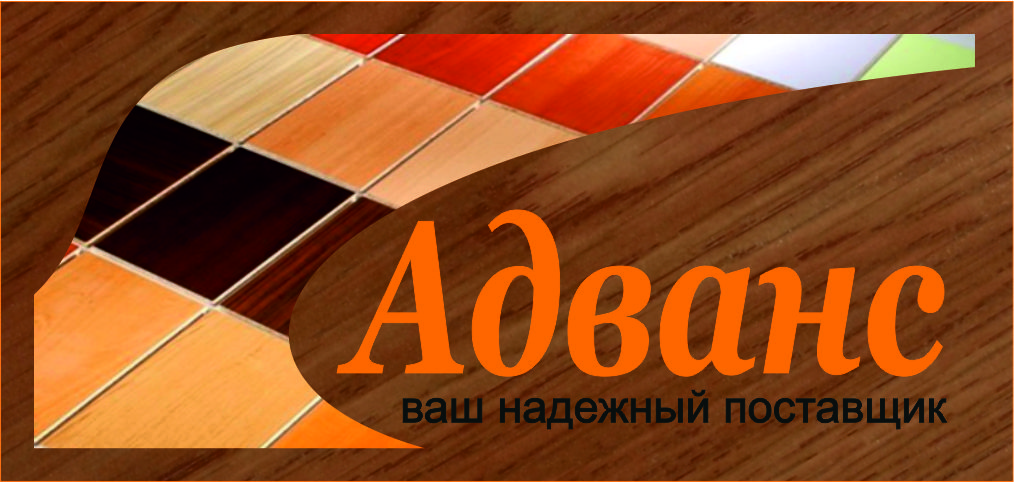 ООО АДВАНС Томск  ул.Ново –Ачинская18(983)107-8776  Юрий8(964)603-7116 АннаЦена указана с учотом доставки до г.Новосибирска и г.БарнаулаЛДСП ТомскЛДСП Белый 1850 Ш1127.00руб.листЛДСП Береза 8925 ГП1 127,00 руб.листЛДСП Бук бавария 5111 ГП1 127,00 руб.листЛДСП Бук бавария 5113 ГП 2750х18301 127,00 руб.листЛДСП Венге 3390 ГП1 153,00 руб.листЛДСП венге конго 3620ГП1 153,00 руб.листЛДСП Венге Светлый 3630 ГП1 153,00 руб.листЛДСП Вишня баккара 6291 ГП1 127,00 руб.листЛДСП Вишня оксфорд 3360 ГП 2750х1830х161 127,00 руб.листЛДСП Голубой 8837 Ш1 177,00 руб.листЛДСП Груша дикая 1506 ГП1 153,00 руб.листЛДСП Дуб Выбеленный 1009 ГП1 153,00 руб.листЛДСП Дуб Лимбургский 1163 ГП1 153,00 руб.листЛДСП Дуб паллада 1511ГП1 153,00 руб.листЛДСП Дуб Салкино 1303 ГП1 153,00 руб.листЛДСП Дуб седан 4442 ГП1 153,00 руб.листЛДСП Дуб французский 1595 ГП1 153,00 руб.листЛДСП Желтый 1579 Ш1 177,00 руб.листЛДСП Зеленый 1863 Ш1 177,00 руб.листЛДСП Клен Медисон 4403 Т1 127,00 руб.листЛДСП Клен Танзай 5703 ГП1 153,00 руб.листЛДСП Красный 1669 Ш1 177,00 руб.листЛДСП Крем 1112 Ш1 153,00 рублистЛДСП Махагон 3100 ГП1 127,00 руб.листЛДСП Ольха 1410 ГП1 127,00 руб.листЛДСП Оранж 8985 Ш1 202,00 руб.листЛДСП Орех испанский 1445 ГП1 127,00 руб.листЛДСП Орех итальянский 1569 ГП1 127,00 руб.листЛДСП Орех миланский 1380 ГП1 127,00 руб.листЛДСП Орех ноче гварнерри 4842 ГП1 127,00 руб.листЛДСП Орех Ноче Экко 3048 ГП1 127,00 руб.листЛДСП Орех таволато 2466 ГП 2750х18301 127,00 руб.листЛДСП Платина 9060 Ш1 202,00 руб.листЛДСП Салатовый 4978 Ш1 202,00 руб.листЛДСП Серый К187 Ш1 127,00 руб.листЛДСП Синий 1748 Ш1 202,00 руб.листЛДСП Слива Валлис 1422 ГП1 127,00 руб.листЛДСП Сосна Лоредо 3711 ГП1 153,00 руб.листЛДСП Тиковое дерево Самоа 2510 ГП1 153,00 руб.листЛДСП Титан 8062 Ш1 202,00 руб.листЛДСП Яблоня 4992 ГП1 127,00 руб.листЛДСП Ясень Шимо Светлый1 153,00 руб.листЛДСП Ясень Шимо Темный 1723 ГП1 153,00 руб.листЛДСП Мадейра1 153,00 рублистЛДСП Дуб сонома1 153,00 рублист  ДСП Упаковочное800,00 руб.800,00 руб.           Всегда рады ответить на все ваши вопросы!           Всегда рады ответить на все ваши вопросы!           Всегда рады ответить на все ваши вопросы!